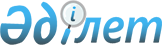 О внесении изменений в решение Кентауского городского маслихата  от 22 декабря 2010 года № 268 "О городском бюджете на 2011-2013 годы"
					
			Утративший силу
			
			
		
					Решение маслихата города Кентау Южно-Казахстанской области от 21 октября 2011 года N 339. Зарегистрировано Управлением юстиции города Кентау Южно-Казахстанской области 27 октября 2011 года N 14-3-115. Утратило силу в связи с истечением срока применения - письмо маслихата города Кентау Южно-Казахстанской области от 9 февраля 2012 года N 40       Сноска. Утратило силу в связи с истечением срока применения - письмо маслихата города Кентау Южно-Казахстанской области от 09.02.2012 N 40

      В соответствии с подпунктом 4) пункта 2 статьи 106 Бюджетного кодекса Республики Казахстан от 4 декабря 2008 года № 95-IV, подпунктом 1) пункта 1 статьи 6 Закона Республики Казахстан от 23 января 2001 года № 148 «О местном государственном управлении и самоуправлении в Республике Казахстан», решением Южно-Казахстанского областного маслихата от 12 октября 2011 года № 45/444-IV «О внесении изменений и дополнений в решение Южно-Казахстанского областного маслихата от 10 декабря 2010 года № 35-349- IV «Об областном бюджете на 2011-2013 годы», зарегистрированного в Реестре государственной регистрации нормативных правовых актов за № 2058 Кентауский городской маслихат РЕШИЛ:



      1. Внести в решение Кентауского городского маслихата от 22 декабря 2010 года № 268 «О городском бюджете на 2011-2013 годы» (зарегистрировано в Реестре государственной регистрации нормативных правовых актов за № 14-3-103), следующие изменения:



      пункт 1 изложить в новой редакции:

      «1. Утвердить бюджет города Кентау на 2011-2013 годы согласно приложениям 1, 2 и 3, в том числе на 2011 год в следующих объемах:

      1) доходы – 5470985 тысяч тенге, в том числе по:

      налоговым поступлениям – 656346 тысяч тенге;

      неналоговым поступлениям – 9584 тысяч тенге;

      поступлениям от продажи основного капитала – 7738 тысяч тенге;

      поступлениям трансфертов 4797317 тысяч тенге;

      2) затраты – 5363548 тысяч тенге;

      3) чистое бюджетное кредитование – 2239 тысяч тенге:

      бюджетные кредиты – 2358 тысяч тенге;

      погашение бюджетных кредитов – 119 тысяч тенге;

      4) сальдо по операциям с финансовыми активами – 140000 тысяч тенге;

      приобретение финансовых активов – 140000 тысяч тенге;

      поступления от продажи финансовых активов государства – 0 тысяч тенге;

      5) профицит (дефицит) бюджета – - 34802 тысяч тенге;

      6) финансирование дефицита (использование профицита) бюджета – 34802 тысяч тенге.»;

      поступление займов - 2268 тысяч тенге;

      погашение займов - 119 тысяч тенге;

      используемые остатки бюджетных средств-32653 тысяч тенге.».



      Приложения 1, 3 к указанному решению изложить в новой редакции согласно приложениям 1, 2 к настоящему решению.



      2. Настоящее решение вводится в действие с 1 января 2011 года.

 

      Председатель сессии городского маслихата   И.Молдалиев

      Секретарь городского маслихата             Е.Аширов

      Приложение № 1 к решению

      Кентауского городского маслихата

      от 21 октября 2011 года № 339

 

      Приложение № 1 к решению

      Кентауского городского маслихата

      от 22 декабря 2010 года № 268       Городской бюджет на 2011 год 

      Приложение № 2 к решению

      Кентауского городского маслихата

      от 21 октября 2011 года № 339

 

      Приложение № 3 к решению

      Кентауского городского маслихата

      от 22 декабря 2010 года № 268       Городской бюджет на 2013год
					© 2012. РГП на ПХВ «Институт законодательства и правовой информации Республики Казахстан» Министерства юстиции Республики Казахстан
				КатегорияКатегорияКатегорияКатегорияСумма, тысяч тенгеКлассКлассКлассСумма, тысяч тенгеПодклассПодклассСумма, тысяч тенгеНаименование Сумма, тысяч тенге11123I. Доходы5 470 9851Налоговые поступления656 34601Подоходный налог291 4132Индивидуальный подоходный налог291 41303Социальный налог214 9381Социальный налог214 93804Hалоги на собственность118 6181Hалоги на имущество53 7243Земельный налог23 5054Hалог на транспортные средства41 2325Единый земельный налог15705Внутренние налоги на товары, работы и услуги23 8012Акцизы1 9973Поступления за использование природных и других ресурсов12 0934Сборы за ведение предпринимательской и профессиональной деятельности8 7545Налог на игорный бизнес95708Обязательные платежи, взимаемые за совершение юридически значимых действий и (или) выдачу документов уполномоченными на то государственными органами или должностными лицами7 5761Государственная пошлина7 5762Неналоговые поступления9 58401Доходы от государственной собственности3 2111Поступления части чистого дохода государственных предприятий1835Доходы от аренды  имущества, находящегося в государственной собственности3 02804Штрафы, пени, санкции, взыскания, налагаемые государственными учреждениями, финансируемыми из государственного бюджета, а также содержащимися и финансируемыми из бюджета (сметы расходов) Национального Банка Республики Казахстан  1461Штрафы, пени, санкции, взыскания, налагаемые государственными учреждениями, финансируемыми из государственного бюджета, а также содержащимися и финансируемыми из бюджета (сметы расходов) Национального Банка Республики Казахстан, за исключением поступлений от организаций нефтяного сектора 14606Прочие неналоговые поступления6 2271Прочие неналоговые поступления6 2273Поступления от продажи основного капитала7 73803Продажа земли и нематериальных активов7 7381Продажа земли7 7384Поступления трансфертов 4 797 31702Трансферты из вышестоящих органов государственного управления4 797 3172Трансферты из областного бюджета4 797 317Функциональная группаФункциональная группаФункциональная группаФункциональная группаФункциональная группаСумма, тысяч тенгеФункциональная подгруппа Функциональная подгруппа Функциональная подгруппа Функциональная подгруппа Сумма, тысяч тенгеАдминистратор бюджетных программАдминистратор бюджетных программАдминистратор бюджетных программСумма, тысяч тенгеПрограммаПрограммаСумма, тысяч тенгеНаименованиеII. Затраты5 363 548 1Государственные услуги общего характера146 354 1Представительные, исполнительные и другие органы, выполняющие общие функции  государственного управления117 991 112Аппарат маслихата района (города областного значения)14 671 001Услуги по обеспечению деятельности маслихата района (города областного значения)14 566 003Капитальные расходы государственных органов105 122Аппарат акима района (города областного значения)46 288 001Услуги по обеспечению деятельности акима района (города областного значения)45 390 003Капитальные расходы государственных органов898 123Аппарат акима района в городе, города районного значения, поселка, аула (села), аульного (сельского) округа57 032 001Услуги по обеспечению деятельности акима района в городе, города районного значения, поселка, аула (села), аульного (сельского) округа55 339 022Капитальные расходы государственных органов1 693 2Финансовая  деятельность1 172 459Отдел экономики и финансов района (города областного значения)1 172 003Проведение оценки имущества в целях налогообложения951011Учет, хранение, оценка и реализация имущества, поступившего в коммунальную собственность2219Прочие государственные услуги общего характера27 191 459Отдел экономики и финансов района (города областного значения)27 191 001Услуги по реализации государственной политики в области формирования и развития экономической политики, государственного планирования, исполнения бюджета и управления коммунальной собственностью района (города областного значения)25 356 015Капитальные расходы государственных органов1 835 2Оборона283 051 1Военные нужды6 347 122Аппарат акима района (города областного значения)6 347 005Мероприятия в рамках исполнения всеобщей воинской обязанности6 3472Организация работы по чрезвычайным ситуациям276 704122Аппарат акима района (города областного значения)276 704006Предупреждение и ликвидация чрезвычайных ситуаций масштаба района (города областного значения)275 524007Мероприятия по профилактике и тушению степных пожаров районного (городского) масштаба, а также пожаров в населенных пунктах, в которых не созданы органы государственной противопожарной службы1 1803Общественный порядок, безопасность, правовая, судебная, уголовно-исполнительная деятельность9 209 1Правоохранительная деятельность9 209 458Отдел жилищно-коммунального хозяйства, пассажирского транспорта и автомобильных дорог района (города областного значения)9 209 021Обеспечение безопасности дорожного движения в населенных пунктах9 2094Образование2 462 344 1Дошкольное воспитание и обучение241 101 123Аппарат акима района в городе, города районного значения, поселка, аула (села), аульного (сельского) округа38 034 004Поддержка организаций дошкольного воспитания и обучения37 778 025Увеличение размера доплаты за квалификационную категорию учителям школ и воспитателям дошкольных организаций образования256 464Отдел образования района (города областного значения)203 067 009Обеспечение деятельности организаций дошкольного воспитания и обучения177 167021Увеличение размера доплаты за квалификационную категорию учителям школ и воспитателям дошкольных организаций образования25 9002Начальное, основное среднее и общее среднее образование1 824 508 123Аппарат акима района в городе, города районного значения, поселка, аула (села), аульного (сельского) округа4 403 005Организация бесплатного подвоза учащихся до школы и обратно в аульной (сельской) местности4 403 464Отдел образования района (города областного значения)1 820 105 003Общеобразовательное обучение1 746 044 006Дополнительное образование для детей74 061 9Прочие услуги в области образования396 735464Отдел образования района (города областного значения)73 489001Услуги по реализации государственной политики на местном уровне в области образования 10 580005Приобретение и доставка учебников, учебно-методических комплексов для государственных учреждений образования района (города областного значения)27 200007Проведение школьных олимпиад, внешкольных мероприятий и конкурсов районного (городского) масштаба437012Капитальные расходы государственных органов200015Ежемесячные выплаты денежных средств опекунам (попечителям) на содержание ребенка сироты (детей-сирот), и ребенка (детей), оставшегося без попечения родителей17 388020Обеспечение оборудованием, программным обеспечением детей-инвалидов, обучающихся  на дому17 684467Отдел строительства района (города областного значения)323 246037Строительство и реконструкция объектов образования323 2465Здравоохранение70 9Прочие услуги в области здравоохранения70 123Аппарат акима района в городе, города районного значения, поселка, аула (села), аульного (сельского) округа70 002Организация в экстренных случаях доставки тяжелобольных людей до ближайшей организации здравоохранения, оказывающей врачебную помощь706Социальная помощь и социальное обеспечение337 894 2Социальная помощь314 651 451Отдел занятости и социальных программ района (города областного значения)312 725 002Программа занятости47 136 004Оказание социальной помощи на приобретение  топлива специалистам здравоохранения, образования, социального обеспечения, культуры и спорта в сельской местности в соответствии с законодательством Республики Казахстан3 750 005Государственная адресная социальная помощь13 225006Жилищная помощь25 000007Социальная помощь отдельным категориям нуждающихся граждан по решениям местных представительных органов12 799010Материальное обеспечение детей-инвалидов, воспитывающихся и обучающихся на дому1 086014Оказание социальной помощи нуждающимся гражданам на дому29 555 016Государственные пособия на детей до 18 лет150 284 017Обеспечение нуждающихся инвалидов обязательными гигиеническими средствами и предоставление услуг специалистами жестового языка, индивидуальными помощниками в соответствии с индивидуальной программой реабилитации инвалида18 580 023Обеспечение деятельности центров занятости11 310 464Отдел образования района (города областного значения)1 926 008Социальная поддержка обучающихся и воспитанников организаций образования очной формы обучения в виде льготного проезда на общественном транспорте (кроме такси) по решению местных представительных органов1 926 9Прочие услуги в области социальной помощи и социального обеспечения23 243 451Отдел занятости и социальных программ района (города областного значения)23 243 001Услуги по реализации государственной политики на местном уровне в области обеспечения занятости и реализации социальных программ для населения20 086 011Оплата услуг по зачислению, выплате и доставке пособий и других социальных выплат2 457021Капитальные расходы государственных органов7007Жилищно-коммунальное хозяйство1 498 198 1Жилищное хозяйство22 497458Отдел жилищно-коммунального хозяйства, пассажирского транспорта и автомобильных дорог района (города областного значения)12 324002Изъятие, в том числе путем выкупа земельных участков для государственных надобностей и связанное с этим отчуждение недвижимого имущества1 324003Организация сохранения государственного жилищного фонда11 000 467Отдел строительства района (города областного значения)10 173 003Строительство и (или) приобретение жилья государственного коммунального жилищного фонда10 173 2Коммунальное хозяйство1 349 357 123Аппарат акима района в городе, города районного значения, поселка, аула (села), аульного (сельского) округа1 800 014Организация водоснабжения населенных пунктов1 800 458Отдел жилищно-коммунального хозяйства, пассажирского транспорта и автомобильных дорог района (города областного значения)57 731 012Функционирование системы водоснабжения и водоотведения50 731 026Организация эксплуатации тепловых сетей, находящихся в коммунальной собственности районов (городов областного значения)7 000 467Отдел строительства района (города областного значения)1 289 826 005Развитие коммунального хозяйства70 000 006Развитие системы водоснабжения1 219 826 3Благоустройство населенных пунктов126 344123Аппарат акима района в городе, города районного значения, поселка, аула (села), аульного (сельского) округа8 092 008Освещение улиц населенных пунктов2 092 009Обеспечение санитарии населенных пунктов1 365 010Содержание мест захоронений и погребение безродных1 788 011Благоустройство и озеленение населенных пунктов2 847 458Отдел жилищно-коммунального хозяйства, пассажирского транспорта и автомобильных дорог района (города областного значения)118 252 015Освещение улиц в населенных пунктах31 654016Обеспечение санитарии населенных пунктов29 223017Содержание мест захоронений и захоронение безродных921018Благоустройство и озеленение населенных пунктов56 4548Культура, спорт, туризм и информационное пространство141 423 1Деятельность в области культуры31 295 455Отдел культуры и развития языков района (города областного значения)25 925 003Поддержка культурно-досуговой работы25 925467Отдел строительства района (города областного значения)5 370011Развитие объектов культуры5 3702Спорт59 772 465Отдел физической культуры и спорта района (города областного значения)54 972 005Развитие массового спорта и национальных видов спорта 51 030 006Проведение спортивных соревнований на районном (города областного значения) уровне933007Подготовка и участие членов  сборных команд района (города областного значения) по различным видам спорта на областных спортивных соревнованиях3 009467Отдел строительства района (города областного значения)4 800008Развитие объектов спорта и туризма4 8003Информационное пространство30 509 455Отдел культуры и развития языков района (города областного значения)23 305 006Функционирование районных (городских) библиотек21 511007Развитие государственного языка и других языков народа Казахстана1 794456Отдел внутренней политики района (города областного значения)7 204 002Услуги по проведению государственной информационной политики через газеты и журналы 3 820 005Услуги по проведению государственной информационной политики через телерадиовещание3 384 9Прочие услуги по организации культуры, спорта, туризма  и информационного пространства19 847 455Отдел культуры и развития языков района (города областного значения)5 825 001Услуги по реализации государственной политики на местном уровне в области развития языков и культуры5 525 010Капитальные расходы государственных органов300 456Отдел внутренней политики района (города областного значения)8 426 001Услуги по реализации государственной политики на местном уровне в области информации, укрепления государственности и формирования социального оптимизма граждан5 877 003Реализация региональных программ в сфере молодежной политики2 549465Отдел физической культуры и спорта района (города областного значения)5 596001Услуги по реализации государственной политики на местном уровне  в сфере физической культуры и спорта5 396004Капитальные расходы государственных органов20010Сельское, водное, лесное, рыбное хозяйство, особо охраняемые природные территории, охрана окружающей среды и животного мира, земельные отношения52 074 1Сельское хозяйство17 730 454Отдел предпринимательства и сельского хозяйства района (города областного значения)231 099Бюджетные кредиты для реализации мер социальной поддержки специалистов социальной сферы сельских населенных пунктов231 467Отдел строительства района (города областного значения)2 454 010Развитие объектов сельского хозяйства2 454 473Отдел ветеринарии района (города областного значения)15 045 001Услуги по реализации государственной политики на местном уровне в сфере ветеринарии6 846 005Обеспечение функционирования скотомогильников (биотермических ям) 700006Организация санитарного убоя больных животных306 007Организация отлова и уничтожения бродячих собак и кошек1210008Возмещение владельцам стоимости изымаемых и уничтожаемых больных животных, продуктов и сырья животного происхождения1 283 009Проведение ветеринарных мероприятий по энзоотическим болезням животных4 700 6Земельные отношения7 578 463Отдел земельных отношений района (города областного значения)7 578 001Услуги по реализации государственной политики в области регулирования земельных отношений на территории района (города областного значения)7 578 9Прочие услуги в области сельского, водного, лесного, рыбного  хозяйства, охраны окружающей среды и земельных отношений26 766 473Отдел ветеринарии района (города областного значения)26 766 011Проведение противоэпизоотических мероприятий26 766 11Промышленность, архитектурная, градостроительная и строительная деятельность67 274 2Архитектурная, градостроительная и строительная деятельность67 274 467Отдел строительства района (города областного значения)8 291 001Услуги по реализации государственной политики на местном уровне в области строительства8 291 468Отдел архитектуры и градостроительства района (города областного значения)58 983 001Услуги по реализации государственной политики  в области  архитектуры и градостроительства на местном уровне  5 955 003Разработка схем градостроительного развития территории района и генеральных планов населенных пунктов53 028 12Транспорт и коммуникации259 135 1Автомобильный транспорт259 135 123Аппарат акима района в городе, города районного значения, поселка, аула (села), аульного (сельского) округа5 766 013Обеспечение функционирования автомобильных дорог в городах районного значения, поселках, аулах (селах), аульных (сельских) округах5 766 458Отдел жилищно-коммунального хозяйства, пассажирского транспорта и автомобильных дорог района (города областного значения)253 369 023Обеспечение функционирования автомобильных дорог253 36913Прочие102 535 9Прочие102 535 451Отдел занятости и социальных программ района (города областного значения)4 68022Поддержка частного предпринимательства в рамках программы «Дорожная карта бизнеса - 2020»4 680454Отдел предпринимательства и сельского хозяйства района (города областного значения)13 392 001Услуги по реализации государственной политики на местном уровне в области развития предпринимательства, промышленности и сельского хозяйства 13 019007Капитальные расходы государственных органов373458Отдел жилищно-коммунального хозяйства, пассажирского транспорта и автомобильных дорог района (города областного значения)71 687 001Услуги по реализации государственной политики на местном уровне в области жилищно-коммунального хозяйства, пассажирского транспорта и автомобильных дорог 48 601 013Капитальные расходы государственных органов23 086 459Отдел экономики и финансов района (города областного значения)12 776012Резерв местного исполнительного органа района (города областного значения) 12 77615Трансферты3 987 1Трансферты3 987 459Отдел экономики и финансов района (города областного значения)3 987 006Возврат неиспользованных (недоиспользованных) целевых трансфертов2 405 024Целевые текущие трансферты в вышестоящие бюджеты в связи с передачей функций государственных органов из нижестоящего уровня государственного управления в вышестоящий1 582 III. Чистое бюджетное кредитование2 239 Функциональная группаФункциональная группаФункциональная группаФункциональная группаФункциональная группаСумма, тысяч тенгеФункциональная подгруппаФункциональная подгруппаФункциональная подгруппаФункциональная подгруппаСумма, тысяч тенгеАдминистратор бюджетных программАдминистратор бюджетных программАдминистратор бюджетных программСумма, тысяч тенгеПрограммаПрограммаСумма, тысяч тенгеНаименованиеБюджетные кредиты2 35810Сельское, водное, лесное, рыбное хозяйство, особо охраняемые природные территории, охрана окружающей среды и животного мира, земельные отношения2 358 1Сельское хозяйство2 358 454Отдел предпринимательства и сельского хозяйства района (города областного значения)2 358 009Бюджетные кредиты для реализации мер социальной поддержки специалистов социальной сферы сельских населенных пунктов2 358 КатегорияКатегорияКатегорияКатегорияКатегорияСумма, тысяч тенгеКлассКлассКлассКлассСумма, тысяч тенгеПодклассПодклассПодклассСумма, тысяч тенгеСпецификаСпецификаСумма, тысяч тенгеНаименование Погашение бюджетных кредитов119 5Погашение бюджетных кредитов119 01Погашение бюджетных кредитов, выданных из государственного бюджета119 1Погашение бюджетных кредитов, выданных из государственного бюджета119 13Погашение бюджетных кредитов, выданных из местного бюджета физическим лицам119 IV. Сальдо по операциям с финансовыми активами140 000Функциональная группаФункциональная группаФункциональная группаФункциональная группаФункциональная группаСумма, тысяч тенгеФункциональная подгруппаФункциональная подгруппаФункциональная подгруппаФункциональная подгруппаСумма, тысяч тенгеАдминистратор бюджетных программАдминистратор бюджетных программАдминистратор бюджетных программСумма, тысяч тенгеПрограммаПрограммаСумма, тысяч тенгеНаименование Приобретение финансовых активов140 00013Прочие140 0009Прочие140 000459Отдел экономики и финансов района (города областного значения)140 00014Формирование или увеличение уставного капитала юридических лиц140 000Поступление от продажи  финансовых активов государство0V. Дефицит бюджета (профицит)-34 802VI. Финансирование дефицита (использование профицита) бюджета34 802КатегорияКатегорияКатегорияКатегорияКатегорияСумма, тысяч тенгеКлассКлассКлассКлассСумма, тысяч тенгеПодклассПодклассПодклассСумма, тысяч тенгеСпецификаСпецификаСумма, тысяч тенгеНаименование Поступление займов2 2687Поступление займов2 2681Внутренние государственные займы2 2682Договоры займа2 2683Займы, получаемые местным исполнительным органом района (города областного значения)2 268Функциональная группа Функциональная группа Функциональная группа Функциональная группа Функциональная группа Сумма, тысяч тенгеФункциональная подгруппаФункциональная подгруппаФункциональная подгруппаФункциональная подгруппаСумма, тысяч тенгеАдминистратор бюджетных программАдминистратор бюджетных программАдминистратор бюджетных программСумма, тысяч тенгеПрограммаПрограммаСумма, тысяч тенгеНаименованиеПогашение займов11916Погашение займов1191Погашение займов119459Отдел экономики и финансов района (города областного значения)1195Погашение долга местного исполнительного органа перед вышестоящим бюджетом119Движение остатков бюджетных средств32 653КатегорияКатегорияКатегорияКатегорияСумма, тысяч тенгеКлассКлассКлассСумма, тысяч тенгеПодклассПодклассСумма, тысяч тенгеНаименование11123I. Доходы4 884 7801Налоговые поступления441 49901Подоходный налог154 3132Индивидуальный подоходный налог154 31303Социальный налог121 9541Социальный налог121 95404Hалоги на собственность129 3711Hалоги на имущество58 0373Земельный налог27 1584Hалог на транспортные средства44 0195Единый земельный налог15705Внутренние налоги на товары, работы и услуги25 5732Акцизы1 9013Поступления за использование природных и других ресурсов13 9754Сборы за ведение предпринимательской и профессиональной деятельности8 5865Налог на игорный бизнес1 11108Обязательные платежи, взимаемые за совершение юридически значимых действий и (или) выдачу документов уполномоченными на то государственными органами или должностными лицами10 2881Государственная пошлина10 2882Неналоговые поступления10 32701Доходы от государственной собственности2 9275Доходы от аренды  имущества, находящегося в государственной собственности2 92704Штрафы, пени, санкции, взыскания, налагаемые государственными учреждениями, финансируемыми из государственного бюджета, а также содержащимися и финансируемыми из бюджета (сметы расходов) Национального Банка Республики Казахстан  1701Штрафы, пени, санкции, взыскания, налагаемые государственными учреждениями, финансируемыми из государственного бюджета, а также содержащимися и финансируемыми из бюджета (сметы расходов) Национального Банка Республики Казахстан, за исключением поступлений от организаций нефтяного сектора 17006Прочие неналоговые поступления7 2301Прочие неналоговые поступления7 2303Поступления от продажи основного капитала9 73803Продажа земли и нематериальных активов9 7381Продажа земли9 7384Поступления трансфертов 4 423 21602Трансферты из вышестоящих органов государственного управления4 423 2162Трансферты из областного бюджета4 423 216Функциональная группаФункциональная группаФункциональная группаФункциональная группаФункциональная группаСумма, тысяч тенгеФункциональная подгруппаФункциональная подгруппаФункциональная подгруппаФункциональная подгруппаСумма, тысяч тенгеАдминистратор бюджетных программАдминистратор бюджетных программАдминистратор бюджетных программСумма, тысяч тенгеПрограммаПрограммаСумма, тысяч тенгеНаименованиеII. Затраты4 884 780 1Государственные услуги общего характера175 665 1Представительные, исполнительные и другие органы, выполняющие общие функции  государственного управления139 266 112Аппарат маслихата района (города областного значения)19 084 001Услуги по обеспечению деятельности маслихата района (города областного значения)19 084 122Аппарат акима района (города областного значения)52 381 001Услуги по обеспечению деятельности акима района (города областного значения)50 837 003Капитальные расходы государственных органов1 544 123Аппарат акима района в городе, города районного значения, поселка, аула (села), аульного (сельского) округа67 801 001Услуги по обеспечению деятельности акима района в городе, города районного значения, поселка, аула (села), аульного (сельского) округа67 422 022Капитальные расходы государственных органов379 2Финансовая  деятельность1 361 459Отдел экономики и финансов района (города областного значения)1 361003Проведение оценки имущества в целях налогообложения1 105011Учет, хранение, оценка и реализация имущества, поступившего в коммунальную собственность2569Прочие государственные услуги общего характера35 038 459Отдел экономики и финансов района (города областного значения)35 038 001Услуги по реализации государственной политики в области формирования и развития экономической политики, государственного планирования, исполнения бюджета и управления коммунальной собственностью района (города областного значения)35 038 2Оборона8 839 1Военные нужды6 517 122Аппарат акима района (города областного значения)6 517 005Мероприятия в рамках исполнения всеобщей воинской обязанности6 5172Организация работы по чрезвычайным ситуациям2 322122Аппарат акима района (города областного значения)2 322006Предупреждение и ликвидация чрезвычайных ситуаций масштаба района (города областного значения)1 161007Мероприятия по профилактике и тушению степных пожаров районного (городского) масштаба, а также пожаров в населенных пунктах, в которых не созданы органы государственной противопожарной службы1 1613Общественный порядок, безопасность, правовая, судебная, уголовно-исполнительная деятельность3 300 1Правоохранительная деятельность3 300 458Отдел жилищно-коммунального хозяйства, пассажирского транспорта и автомобильных дорог района (города областного значения)3 300 021Обеспечение безопасности дорожного движения в населенных пунктах3 3004Образование2 391 477 1Дошкольное воспитание и обучение222 074 123Аппарат акима района в городе, города районного значения, поселка, аула (села), аульного (сельского) округа32 040 004Поддержка организаций дошкольного воспитания и обучения32 040 464Отдел образования района (города областного значения)190 034 009Обеспечение деятельности организаций дошкольного воспитания и обучения190 0342Начальное, основное среднее и общее среднее образование2 106 650 123Аппарат акима района в городе, города районного значения, поселка, аула (села), аульного (сельского) округа3 299 005Организация бесплатного подвоза учащихся до школы и обратно в аульной (сельской) местности3 299 464Отдел образования района (города областного значения)2 103 351 003Общеобразовательное обучение1 999 276 006Дополнительное образование для детей104 075 9Прочие услуги в области образования62 753464Отдел образования района (города областного значения)32 753001Услуги по реализации государственной политики на местном уровне в области образования 9 843005Приобретение и доставка учебников, учебно-методических комплексов для государственных учреждений образования района (города областного значения)22 517007Проведение школьных олимпиад, внешкольных мероприятий и конкурсов районного (городского) масштаба393467Отдел строительства района (города областного значения)30 000037Строительство и реконструкция объектов образования30 0005Здравоохранение112 9Прочие услуги в области здравоохранения112 123Аппарат акима района в городе, города районного значения, поселка, аула (села), аульного (сельского) округа112 002Организация в экстренных случаях доставки тяжелобольных людей до ближайшей организации здравоохранения, оказывающей врачебную помощь1126Социальная помощь и социальное обеспечение488 468 2Социальная помощь461 477 451Отдел занятости и социальных программ района (города областного значения)459 589 002Программа занятости35 545 004Оказание социальной помощи на приобретение  топлива специалистам здравоохранения, образования, социального обеспечения, культуры и спорта в сельской местности в соответствии с законодательством Республики Казахстан4 560 005Государственная адресная социальная помощь18 659006Жилищная помощь84 942007Социальная помощь отдельным категориям нуждающихся граждан по решениям местных представительных органов12 878010Материальное обеспечение детей-инвалидов, воспитывающихся и обучающихся на дому1 231014Оказание социальной помощи нуждающимся гражданам на дому31 060 016Государственные пособия на детей до 18 лет242 785 017Обеспечение нуждающихся инвалидов обязательными гигиеническими средствами и предоставление услуг специалистами жестового языка, индивидуальными помощниками в соответствии с индивидуальной программой реабилитации инвалида27 929 464Отдел образования района (города областного значения)1 888 008Социальная поддержка обучающихся и воспитанников организаций образования очной формы обучения в виде льготного проезда на общественном транспорте (кроме такси) по решению местных представительных органов1 888 9Прочие услуги в области социальной помощи и социального обеспечения26 991 451Отдел занятости и социальных программ района (города областного значения)26 991 001Услуги по реализации государственной политики на местном уровне в области обеспечения занятости и реализации социальных программ для населения24 139 011Оплата услуг по зачислению, выплате и доставке пособий и других социальных выплат2 8527Жилищно-коммунальное хозяйство1 482 196 1Жилищное хозяйство21 503458Отдел жилищно-коммунального хозяйства, пассажирского транспорта и автомобильных дорог района (города областного значения)1 158003Организация сохранения государственного жилищного фонда1 158 467Отдел строительства района (города областного значения)20 345 003Строительство и (или) приобретение жилья государственного коммунального жилищного фонда20 345 2Коммунальное хозяйство1 386 257 123Аппарат акима района в городе, города районного значения, поселка, аула (села), аульного (сельского) округа302 014Организация водоснабжения населенных пунктов302 467Отдел строительства района (города областного значения)1 385 955 005Развитие коммунального хозяйства1 385 955 3Благоустройство населенных пунктов74 436123Аппарат акима района в городе, города районного значения, поселка, аула (села), аульного (сельского) округа11 202 008Освещение улиц населенных пунктов2 136 009Обеспечение санитарии населенных пунктов2 262 010Содержание мест захоронений и погребение безродных1 950 011Благоустройство и озеленение населенных пунктов4 854 458Отдел жилищно-коммунального хозяйства, пассажирского транспорта и автомобильных дорог района (города областного значения)63 234 015Освещение улиц в населенных пунктах11 438016Обеспечение санитарии населенных пунктов18 411017Содержание мест захоронений и захоронение безродных960018Благоустройство и озеленение населенных пунктов32 4258Культура, спорт, туризм и информационное пространство217 603 1Деятельность в области культуры60 056 455Отдел культуры и развития языков района (города областного значения)60 056 003Поддержка культурно-досуговой работы60 0562Спорт102 166 465Отдел физической культуры и спорта района (города областного значения)102 166 005Развитие массового спорта и национальных видов спорта 97 589 006Проведение спортивных соревнований на районном (города областного значения) уровне1 083007Подготовка и участие членов  сборных команд района (города областного значения) по различным видам спорта на областных спортивных соревнованиях3 4943Информационное пространство33 911 455Отдел культуры и развития языков района (города областного значения)26 778 006Функционирование районных (городских) библиотек25 002007Развитие государственного языка и других языков народа Казахстана1 776456Отдел внутренней политики района (города областного значения)7 133 002Услуги по проведению государственной информационной политики через газеты и журналы 3 725 005Услуги по проведению государственной информационной политики через телерадиовещание3 408 9Прочие услуги по организации культуры, спорта, туризма  и информационного пространства21 470 455Отдел культуры и развития языков района (города областного значения)6 245 001Услуги по реализации государственной политики на местном уровне в области развития языков и культуры6 245 456Отдел внутренней политики района (города областного значения)9 369 001Услуги по реализации государственной политики на местном уровне в области информации, укрепления государственности и формирования социального оптимизма граждан6 954 003Реализация региональных программ в сфере молодежной политики1 213007Капитальные расходы государственных органов1 202465Отдел физической культуры и спорта района (города областного значения)5 856001Услуги по реализации государственной политики на местном уровне  в сфере физической культуры и спорта5 85610Сельское, водное, лесное, рыбное хозяйство, особо охраняемые природные территории, охрана окружающей среды и животного мира, земельные отношения22 017 1Сельское хозяйство13 527 473Отдел ветеринарии района (города областного значения)13527001Услуги по реализации государственной политики на местном уровне в сфере ветеринарии7829005Обеспечение функционирования скотомогильников (биотермических ям) 839006Организация санитарного убоя больных животных329007Организация отлова и уничтожения бродячих собак и кошек1213008Возмещение владельцам стоимости изымаемых и уничтожаемых больных животных, продуктов и сырья животного происхождения1218009Проведение ветеринарных мероприятий по энзоотическим болезням животных20996Земельные отношения8 490 463Отдел земельных отношений района (города областного значения)8 490 001Услуги по реализации государственной политики в области регулирования земельных отношений на территории района (города областного значения)8 490 11Промышленность, архитектурная, градостроительная и строительная деятельность16 439 2Архитектурная, градостроительная и строительная деятельность16 439 467Отдел строительства района (города областного значения)9 751 001Услуги по реализации государственной политики на местном уровне в области строительства9 751 468Отдел архитектуры и градостроительства района (города областного значения)6 688 001Услуги по реализации государственной политики  в области  архитектуры и градостроительства на местном уровне  6 688 12Транспорт и коммуникации25 925 1Автомобильный транспорт25 925 123Аппарат акима района в городе, города районного значения, поселка, аула (села), аульного (сельского) округа10 925 013Обеспечение функционирования автомобильных дорог в городах районного значения, поселках, аулах (селах), аульных (сельских) округах10 925 458Отдел жилищно-коммунального хозяйства, пассажирского транспорта и автомобильных дорог района (города областного значения)15 000 023Обеспечение функционирования автомобильных дорог15 00013Прочие52 739 9Прочие52 739 454Отдел предпринимательства и сельского хозяйства района (города областного значения)12 964001Услуги по реализации государственной политики на местном уровне в области развития предпринимательства, промышленности и сельского хозяйства 12 964458Отдел жилищно-коммунального хозяйства, пассажирского транспорта и автомобильных дорог района (города областного значения)30 375 001Услуги по реализации государственной политики на местном уровне в области жилищно-коммунального хозяйства, пассажирского транспорта и автомобильных дорог 30 375 459Отдел экономики и финансов района (города областного значения)9 400 12Резерв местного исполнительного органа района (города областного значения) 9 400 15Трансферты0 1Трансферты0 459Отдел экономики и финансов района (города областного значения)0 006Возврат неиспользованных (недоиспользованных) целевых трансфертов020Целевые текущие трансферты в вышестоящие бюджеты в связи с изменением фонда оплаты труда в бюджетной сфереЦелевые текущие трансферты в вышестоящие бюджеты в связи с изменением фонда оплаты труда в бюджетной сфереIII. Чистое бюджетное кредитование2 088 Функциональная группаФункциональная группаФункциональная группаФункциональная группаФункциональная группаСумма, тысяч тенгеФункциональная подгруппаФункциональная подгруппаФункциональная подгруппаФункциональная подгруппаСумма, тысяч тенгеАдминистратор бюджетных программАдминистратор бюджетных программАдминистратор бюджетных программСумма, тысяч тенгеПрограммаПрограммаСумма, тысяч тенгеНаименование Бюджетные кредиты2 207 10Сельское, водное, лесное, рыбное хозяйство, особо охраняемые природные территории, охрана окружающей среды и животного мира, земельные отношения2 207 1Сельское хозяйство2 207 454Отдел предпринимательства и сельского хозяйства района (города областного значения)2 207 009Бюджетные кредиты для реализации мер социальной поддержки специалистов социальной сферы сельских населенных пунктов2 207 КатегорияКатегорияКатегорияКатегорияКатегорияСумма, тысяч тенгеКлассКлассКлассКлассСумма, тысяч тенгеПодклассПодклассПодклассСумма, тысяч тенгеСпецификаСпецификаСумма, тысяч тенгеНаименованиеПогашение бюджетных кредитов119 5Погашение бюджетных кредитов119 01Погашение бюджетных кредитов, выданных из государственного бюджета119 1Погашение бюджетных кредитов, выданных из государственного бюджета119 13Погашение бюджетных кредитов, выданных из местного бюджета физическим лицам119 IV. Сальдо по операциям с финансовыми активами0Приобретение финансовых активов0Поступление от продажи финансовых активов государства0V. Дефицит бюджета-2 088VI. Финансирование дефицита (использование профицита)2 088КатегорияКатегорияКатегорияКатегорияКатегорияСумма, тысяч тенгеКлассКлассКлассКлассСумма, тысяч тенгеПодклассПодклассПодклассСумма, тысяч тенгеСпецификаСпецификаСумма, тысяч тенгеНаименованиеПоступление займов2 2077Поступления займов2 20701Внутренние государственные займы2 2072Договоры займа2 2073Займы, получаемые местным исполнительным органом района (города областного значения)2 207Функциональная группаФункциональная группаФункциональная группаФункциональная группаФункциональная группаСумма, тысяч тенгеФункциональная подгруппаФункциональная подгруппаФункциональная подгруппаФункциональная подгруппаСумма, тысяч тенгеАдминистратор бюджетных программАдминистратор бюджетных программАдминистратор бюджетных программСумма, тысяч тенгеПрограммаПрограммаСумма, тысяч тенгеНаименованиеПогашение займов11916Погашение займов1191Погашение займов119459Отдел экономики и финансов района (города областного значения)119005Погашение долга местного исполнительного органа перед вышестоящим бюджетом119Движение остатков бюджетных средств